EDITAL SEMEX Nº 01/20241ª SEMANA DE EXTENSÃO DO CENTRO UNIVERSITÁRIO TIRADENTESA Coordenação de Pesquisa e Extensão torna público o Edital que dispõe sobre a apresentação de atividades e submissão de trabalhos para a SEMANA DE EXTENSÃO DO CENTRO UNIVERSITÁRIO TIRADENTES – UNIT/PE (SEMEX 2024).DO OBJETOA Semana de Extensão da Unit/PE (SEMEX 2024) será realizada entre 03 e 07 de junho de 2024, presencialmente no Centro Universitário Tiradentes de Pernambuco. A SEMEX 2024 terá como eixo central a temática “Cidadania e Integração de Saberes”. A SEMEX 2024 tem como objetivos:Contribuir com a divulgação das atividades de extensão realizadas na UNIT/PE, bem como nas Instituições parceiras envolvidas através da apresentação dos resultados dos projetos das ações de Extensão desenvolvida pela comunidade acadêmica para a sociedade pernambucana;Promover atividades como oficinas, mesas redondas, e palestras que tenham como tônica o impacto da extensão, da ciência, da tecnologia e da inovação no Brasil;Oportunizar a socialização das atividades entre a comunidade acadêmica, discentes e docentes, das atividades das Práticas Inovadoras de Projeto de Extensão (PIPEX) e das Experiências Extensionistas.Os trabalhos com resultados de extensão a serem apresentados durante o evento, como refletem as produções do último ano de investigações, não estão obrigados a se referirem ao tema central da SEMEX 2024.DO PÚBLICO ALVOA Semana de Extensão destina-se a discentes, docentes e pesquisadores do Centro Universitário Tiradentes e demais Instituições de Ensino Superior da região Nordeste, assim como a todos os membros da sociedade civil que tenham interesse em extensão, tecnologia e inovação.DOS PRAZOS E CRONOGRAMA DE ATIVIDADESO presente Edital estabelece os seguintes prazos:DAS NORMAS PARA SUBMISSÃO DE RESUMOSPodem ser inscritos trabalhos (Resumos) de Extensão em andamento ou finalizados desde que inscritos no evento. Os trabalhos de extensão poderão ser inscritos em duas categorias:Mostra de Experiência Extensionista (apresentação oral em banner – submissão resumo);Mostra de PIPEX - (apresentação oral em banner – submissão resumo);Recomenda-se que os trabalhos desenvolvidos por docentes e discentes das disciplinas de Experiência Extensionistas e PIPEX sejam apresentados no evento.  O Resumo deverá seguir a seguinte formatação: Apresentar as indicações técnicas da ABNT; Formato Word for Windows;Fonte Arial, tamanho 12;Espaçamento simples de entrelinhas; Ter no máximo 500 palavras, incluindo título e autor(es).O Resumo dos trabalhos submetidos para a categoria I. Mostra de Experiência Extensionista - Relato de Experiência Extensionista (apresentação oral) deve ser composto por: área de conhecimento, curso, título, autores/orientadores e instituição dos autores. O texto do Resumo Expandido deve apresentar, em formato de texto corrido, em parágrafo único, a seguinte sequência: INTRODUÇÃO, OBJETIVO, METODOLOGIA, RESULTADOS E DISCUSSÃO, CONCLUSÕES, REFERÊNCIAS BIBLIOGRÁFICAS (ver em ANEXO I).Os Resumos não devem apresentar gráficos, tabulações, tabelas e fotos. Somente serão permitidos esquemas químicos e fórmulas matemáticas feitas em Word. Será permitida a apresentação de 01 (um) trabalho por autor, sendo os demais integrantes do grupo considerados co-autores.Todos os autores devem ter conhecimento da submissão do Resumo.Recomenda-se que antes da submissão do Resumo seja efetuada rigorosa revisão gramatical, ortográfica e de digitação do conteúdo, pois o texto poderá ser utilizado sem correção posterior. Para apresentar o trabalho durante o evento, o autor principal deverá estar inscrito. Os coautores também precisam efetuar inscrição no evento.As submissões dos resumos devem ser feitas pelos docentes orientadores dos projetos por meio do formulário: https://forms.gle/mQFSATeCWWCse61r7. Devem ser enviados 02 (dois) arquivos em pdf, sendo um deles sem a identificação dos autores.O resumo deve ser enviado em pdf (máximo 2MB), conforme modelos disponibilizados em:   ANEXO I: https://docs.google.com/document/d/1EG7jPOTwZr7kkBvP_egdHP4bhPLwZrGr/edit ANEXO II: https://docs.google.com/presentation/d/1x8ogd3uFoWi9wHI1-J4F9K9-HdvAQRj5/edit#slide=id.p1 DA ANÁLISE E ACEITE DOS RESUMOSCaberá à Comissão Científica, composta por membros da Comissão Organizadora, Comitê Científico Institucional, avaliar os Resumos enviados, assim como indicar pareceristas ad hoc para a avaliação.Os critérios de avaliação dos Resumos são:Originalidade e relevância da proposta em relação ao desenvolvimento científico, tecnológico e social;Qualidade do Resumo quanto à linguagem (objetividade e clareza);Contribuição da pesquisa e/ou da atividade de extensão para o desenvolvimento científico e tecnológico e/ou para a transformação social da sociedade.Não serão aceitos trabalhos que não obedeçam aos critérios anteriormente estabelecidos. Os resumos aceitos e apresentados serão publicados nos Anais Virtuais da 1ª SEMEX;Após os procedimentos de submissão, os docentes devem ficar atentos às datas do cronograma, bem como aos seus e-mails cadastrados no formulário, tendo em vista que por este canal serão informados da situação dos resumos submetidos;DAS NORMAS PARA APRESENTAÇÃO DE PÔSTER6.1 O pôster deverá ter 120 cm de altura por 90 cm de largura e conter, no mínimo: Título: descrito em letras maiúsculas, centralizado; abaixo (deixando uma linha de espaço) deverá conter o nome dos autores, sublinhando o nome do apresentador, e disposto conforme o exemplo: se o nome do autor for Maria Cristina Soares da Silva, deverá ser grafado SILVA, M.C.S. da. Quando houver mais de um autor, deve-se separar cada um deles por ponto e vírgula. Introdução: deverá conter uma visão geral do trabalho, contendo o material teórico que dê subsídios ao mesmo, com justificativa lógica e referenciada. Objetivos: devem expor claramente a finalidade do trabalho. Materiais e métodos: deverão ser apresentados de forma clara e concisa os procedimentos de coleta e análise dos dados. Análise Estatística: apresentar o(s) tipo(s) de cálculos utilizados no trabalho (se for o caso). Resultado: apresentação dos dados obtidos podendo fazer uso de gráficos e tabelas para melhor compreensão (se for o caso). Conclusão: confirma ou refuta os objetivos do trabalho. No corpo do texto o tamanho mínimo adotado para fonte deverá ser 25. 6.2 O autor responsável pela apresentação deve comparecer ao local designado para exposição do pôster com mínimo de 10 minutos de antecedência para dispor seu material de apresentação: estará disponível gancho para fixação do pôster em local e horário indicados pela Comissão Organizadora.6.3. Cada sessão de apresentação de pôster terá duração de 1h.6.4. Os autores que apresentarão trabalho deverão acompanhar a sessão desde seu início até o seu final.DA CERTIFICAÇÃO Serão certificados os participantes que: a) tiverem suas inscrições homologadas para o evento; b) realizarem credenciamento e assinarem seus nomes nas listas de presença; e c) os autores dos trabalhos que efetivamente se apresentaram. Cada trabalho inscrito terá direito apenas a um certificado com o nome de todos os participantes.Os certificados serão disponibilizados online, para o e-mail cadastrado no MAGISTER, em até 30 dias após término do evento.DAS DISPOSIÇÕES FINAISO evento é gratuito para quem se inscrever e tiver os trabalhos submetidos aprovados;A qualquer tempo, o presente Edital poderá ser revogado ou anulado, no todo ou em parte, seja por decisão unilateral da Coordenação de Pesquisa e Extensão - COPEX, seja por motivo de interesse público ou exigência legal, sem que isso implique direito a indenização ou reclamação de qualquer natureza.A Coordenação de Pesquisa e a Coordenação de Extensão da UNIT/PE reservam-se ao direito de resolver os casos omissos e as situações não previstas no presente edital.Das decisões finais da COPEX da UNIT/PE não caberão recursos. Esclarecimentos e informações adicionais sobre o conteúdo deste edital podem ser obtidos através do e-mail: copex@pe.unit.br  Recife, 06 de maio de 2024.      __________________________                 __________________________               Mário Gouveia Júnior                             Diogo Galvão Leite de MouraCoordenador de Pesquisa e Extensão                                   ReitorANEXO I(Modelo de Resumo: Relato de Experiência Extensionista / PIPEX) 1ª SEMANA DE EXTENSÃO - SEMEXTÍTULO DO RESUMO EM CAIXA ALTA (AQUI A FONTE É ARIAL 12, NEGRITO, CENTRALIZADO. PALAVRAS EM LATIM NO TÍTULO OU NO TEXTO DEVEM SER GRAFADAS EM ITÁLICO, Ex. Metrodorea maracasana, in vivo, etc.)Nome completo do Aluno; Nome completo do outro aluno; Nome completo do outro aluno; Nome completo do outro aluno; Nome completo do outro aluno; Nome completo do outro aluno; Nome completo do outro aluno; Nome completo do outro aluno; Nome completo do outro aluno Nome completo do seu professor orientador (preceptor) (Fonte Arial 12, normal, centralizado, espaço simples - realizar este procedimento para tantos quantos forem os alunos envolvidos no projeto)Área e subárea do conhecimento conforme tabela do CNPq, incluir o código específico. (Fonte Arial 10, negrito, justificado, espaço simples). Exemplo: 2.00.00.00-6 - Ciências Biológicas 2.12.00.00-9 - MicrobiologiaConsultar o link:http://www.lattes.cnpq.br/documents/11871/24930/TabeladeAreasdoConhecimento.pdf/d192ff6b-3e0a-4074-a74d-c280521bd5f7 RESUMO: Insira aqui o Resumo em português. Não será permitido o uso de figuras, tabelas, quadros ou gráficos. Formatação do texto: todas as margens devem ser de 2cm e folha em tamanho A4, com espaçamento simples, normal, parágrafo justificado. Todo o texto do Resumo deverá ter fonte Arial tamanho 12, exceto para as palavras-chave, agradecimentos e referências que devem ter fonte Arial tamanho 9. O texto do Resumo Expandido deve ser apresentado, em formato de texto corrido, em parágrafo único, a partir da seguinte sequência: INTRODUÇÃO, OBJETIVO, METODOLOGIA, RESULTADOS E DISCUSSÃO, CONCLUSÕES, REFERÊNCIAS BIBLIOGRÁFICAS. O número de palavras permitidas é de no mínimo de 400 e no máximo de 500 palavras. Recomenda-se que a primeira frase do seu resumo deve conter o objetivo geral do trabalho. A segunda frase deve conter uma descrição detalhada dos materiais e métodos utilizados na experiência, como descrição de visitas, identificação do problema, diagnóstico e caminhos escolhidos para ação/intervenção. Na sequência, podem ser inseridas informações, como referencial teórico que sustente a proposta a partir de uma abordagem teórica. O resumo deve seguir com a apresentação dos resultados alcançados pela experiência de extensão e discussão sobre as possibilidades de sustentabilidade para as ações realizadas; por exemplo, como a comunidade atendida pode replicar as atividades e superar os problemas identificados. Por fim, apresentam-se as conclusões. Recomenda-se que antes da submissão do Resumo seja efetuada rigorosa revisão gramatical, ortográfica e de digitação do conteúdo. O conteúdo do trabalho é de responsabilidade de todos os autores e, em especial, do orientador/preceptor responsável pela atividade de extensão. Os nomes científicos devem estar em itálico. Siglas e abreviaturas, quando usadas pela primeira vez, devem ser precedidas do seu significado por extenso, como no exemplo: Diretrizes Curriculares Nacionais (DCNs). Números até dez, devem ser escritos por extenso, a menos que sejam seguidos de alguma unidade de medida. Caso a pesquisa tenha passado pelo Comitê de Ética em Pesquisa (CEP), informar o número do parecer na metodologia. O Resumo deve ser submetido pelo docente orientador através do formulário: https://forms.gle/mQFSATeCWWCse61r7. Para submissão, deve ser enviado um arquivo em PDF conforme modelo, com no máximo 2 MB.Todos os estudantes e professores devem se inscrever no evento por meio do MAGISTER: https://wwws.facipe.edu.br/Portal/Index.jsp. Referências(EXEMPLOS DE FORMATO DE REFERÊNCIAS)BOFF,  L.  Saber  Cuidar:  Ética  do  humano  –  compaixão  pela  Terra.  8.   ed. Petrópolis, RJ: Vozes, 2002. 220p.BASSANI, P.; CARVALHO, M.A.V. Pensando a sustentabilidade: um olhar sobre a Agenda 21. Desenvolvimento e Meio Ambiente. Curitiba: UFPR,  n.9,  p.69-76.  2004.https://docs.google.com/document/d/1EG7jPOTwZr7kkBvP_egdHP4bhPLwZrGr/edit ANEXO II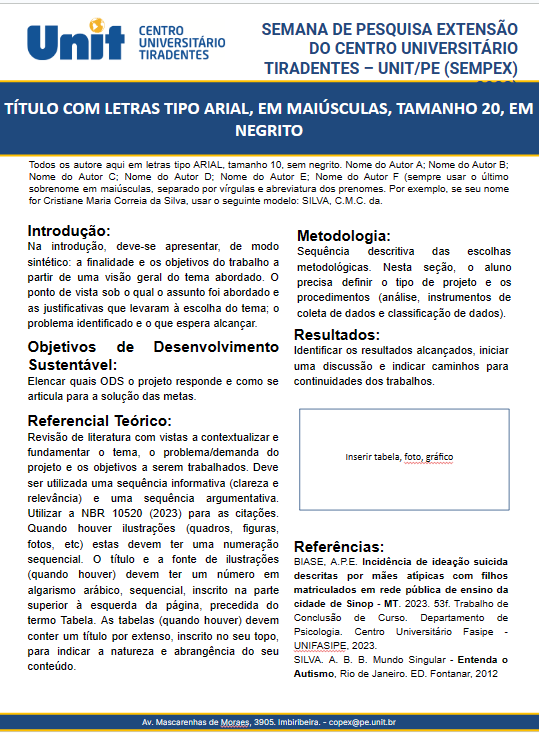 https://docs.google.com/presentation/d/1x8ogd3uFoWi9wHI1-J4F9K9-HdvAQRj5/edit#slide=id.p1 AtividadesPrazosLançamento do Edital06 de maio de 2024Submissão dos Resumos de Trabalhos de ExtensãoDe 06 até 20 de maio de 2024Divulgação dos Resumos Aprovados Até 24 de maio de 2024Divulgação dos dias e horários das apresentações orais em pôsterAté 29 de maio de 2024Semana de extensãoDe 03 a 07 de junho de 2024